Se sucrer le bec au profit deLa Maîtrise des Petits Chanteurs de Québec!À la demande générale, voici cette activité de financement ouverte à tous : les produits d’érable de l’érablière La palette des saveurs.LES produits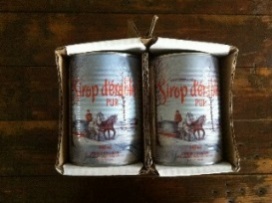 Sirop d’érable 100% pur (4 x 540 ml) : 	30 $Sirop d’érable 100% pur (8 x 540 ml) : 	60 $Beurre d’érable (contenant de 500 g) : 	15 $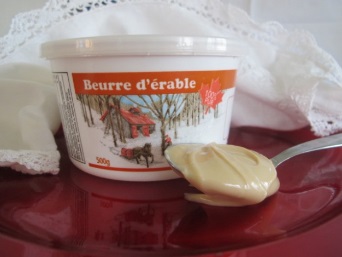 Bouteille VIDE de verre pour la conservation 
du sirop au réfrigérateur (500 ml) : 	3 $Nos produits sont 100 % purs, c’est-à-dire qu’ils ne contiennent aucun additif, ni agent de conservation. 
À déguster sans modération!modalitésDate limite pour commander : 29 mars 2016Date et lieu de livraison : À l’école vers la mi-avril 2016.Le paiement de votre commande doit être remis au secrétariat de la Maîtrise lors de la réservation, par chèque (libellé à l’ordre de 
LA PALETTE DES SAVEURS) ou en argent comptant.